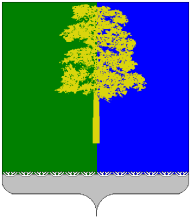 ХАНТЫ-МАНСИЙСКИЙ АВТОНОМНЫЙ ОКРУГ – ЮГРАДУМА КОНДИНСКОГО РАЙОНАРЕШЕНИЕО внесении изменения в решение Думы Кондинского района от 24 июня 2015 года № 579 «О Порядке проведения конкурса на замещение должности муниципальной службы в органах местного самоуправления муниципального образований Кондинский район»В соответствии с Федеральным законом от 02 марта 2007 года № 25-ФЗ                «О муниципальной службе в Российской Федерации», руководствуясь пунктом                9 статьи 46 Устава Кондинского района, Дума Кондинского района решила:Внести в решение Думы Кондинского района от 24 июня 2015 года               № 579 «О Порядке проведения конкурса на замещение должности муниципальной службы в органах местного самоуправления муниципального образования Кондинский район» (с изменениями от 25 ноября 2015 года   № 17, от 29 декабря  2015 года № 37, от 19 апреля 2016 года  № 106) следующее изменение:часть 2 статьи 4 дополнить пунктом 8 следующего содержания: «8) при переводе муниципального служащего по его просьбе или с его согласия для прохождения муниципальной службы из одного органа, структурного подразделения, отдела, службы, сектора в составе органа, структурного подразделения органа местного самоуправления в другой орган, структурное подразделение, отдел, службу, сектор в составе органа, структурного подразделения органа местного самоуправления.».Обнародовать настоящее решение в соответствии с решением Думы Кондинского района от 27 февраля 2017 года № 215 «Об утверждении Порядка опубликования (обнародования) муниципальных правовых актов и другой официальной информации органов местного самоуправления муниципального образования Кондинский район» и разместить на официальном сайте органов местного самоуправления Кондинского района.Настоящее решение вступает в силу после его обнародования                                     и распространяется на правоотношения, возникшие с 1 января 2017 года.Контроль за выполнением настоящего решения возложить  на председателя Думы Кондинского района Ю.В. Гришаева и главу Кондинского района А.В. Дубовика в соответствии с их компетенцией.Председатель Думы Кондинского района 		                   Ю.В. ГришаевГлава Кондинского района                                                                                А.В. Дубовикпгт. Междуреченский13 июня 2017 года№ 286